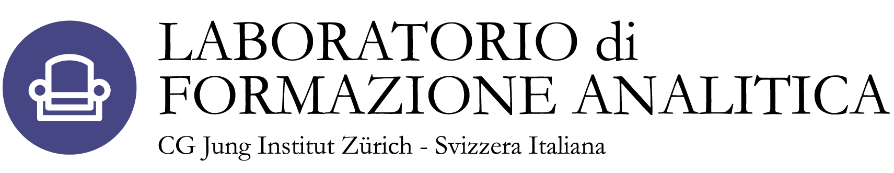 Formazione post-laurea in psicoterapia analitica per l’ottenimento del titolo di specializzazione FMH in psichiatria e psicoterapia e come formazione continua per medici specialisti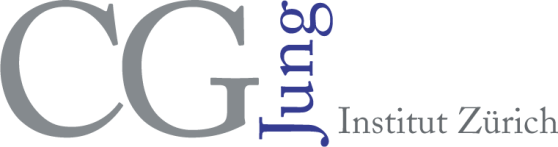 MODULO DI ISCRIZIONE - 3° Ciclo 2022-2025Inizio corsi: Dicembre 2022Date corsi: le date del primo anno di corso (2022/2023) verranno comunicate a breve, i corsi si svolgeranno un week end al mese da dicembre 2022 a aprile 2023Luogo dei corsi: Mendrisio Costi (da pagare in 3 rate):Formazione 1 Anno: CHF 2700.00Formazione 2 Anno: CHF 2700.00Formazione 3 Anno: CHF 2700.00Costo complessivo della formazione: CHF 8100.00		INTENDO ISCRIVERMI AL CICLO DI FORMAZIONE Dati personali / indirizzo privatoDati professionali / Datore di lavoroNumero di telefono e indirizzo email di corrispondenza desiderato:      Nome / CognomeTitolo / professione indirizzoLuogo/CAPTelefono E-mailNome / Cognome / Istituzione Indirizzo Luogo/CAPTelefonoE-MailLa sua funzione